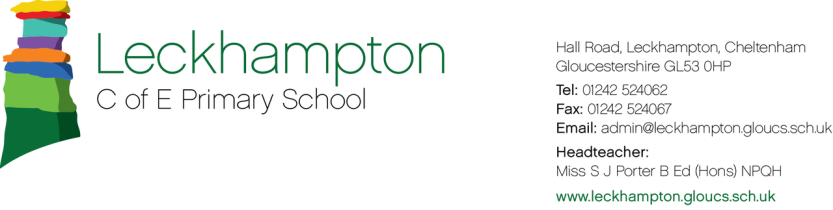 Preventing and Tackling Bullying Policy School Vision, Values and AimsOur school vision, values, aims and motto are rooted in the Church of England’s Vision for Education; Deeply Christian, Serving the Common Good and the biblical teaching of;“Love the Lord your God with all your heart, and with all your soul, and with all your mind and with all your strength; and love your neighbour as yourself’ (Mark 12.30,31).VisionOpen Hearts, Open Minds, Open DoorsValuesRespect		Mark 10.14: Let the children come to meResponsibility		Colossians 3.23: Whatever you do, work at it with all your heartCompassion		Colossians 3.12: Clothe yourselves with compassion, kindness, humility,                                    	gentleness and patiencePerseverance        	Deuteronomy 13.6: The Lord your God goes with you; he will never leave you or forsake youAimsOur principle aim - For all to know that they are welcome hereTo show kindness and forgivenessTo listen to one otherTo seek enjoyment in our work.To show patience with one otherTo show love towards one otherTo show courage in our workTo keep the children at the heart of our decisionsTo embrace innovation and changeTo trust one otherTo inspire one anotherTo celebrate the dignity and worth of each individualTo begin each new day positivelyTo reach out to one otherTo have confidenceTo encourage one otherTo support and challenge one other To believe in one otherPolicy Approved January 2022To be reviewed January 2023We believe that everyone is equal and has the right to be treated with dignity and respect.  Our school is a place where everyone should be able to flourish within our loving, supportive and caring family.  We actively encourage parents to come into school to share their concerns with us.School StatementAs a Church of England school, we believe that all people are made in the image of God.  Everyone is equal and we treat each other with dignity and respect.  Our school is a loving and trusting community where everyone is able to flourish.Aims and Expectations The aim of this policy is to outline what Leckhampton C of E Primary School will do to prevent and tackle all forms of bullying.  It has been developed and adopted with the involvement of the whole school community – governors, staff, children and parents.Bullying of any kind is unacceptable and will not be tolerated at our school. At our school the safety, welfare and well-being of all children and staff is a key priority. We take all instances of bullying seriously and it is our duty as a whole school community to take measures to prevent and tackle any bullying, harassment or discrimination.We have constant regard for the dignity and worth of each individual and work to ensure that difference and diversity is celebrated across the whole school community. We want to enable our children to become responsible and compassionate citizens and to prepare them for life in modern Britain. We are committed to improving our school’s approach to tackling bullying and regularly monitor, review and assess the impact of our preventative measures.Definition of BullyingThis definition was written by children in our Anti-Bullying Working Group 2019:“Bullying is when someone thinks they are more powerful than someone else and is mean to them deliberately over and over again.”Bullying is behaviour by an individual or group, repeated over time, that intentionally hurts another individual either physically or emotionally (DfE Preventing and Tackling Bullying July 2017)Bullying involves an imbalance of power between the perpetrator and the victim, making it difficult for the victim to defend themselves.Bullying can include: name calling, taunting, mocking, making offensive comments, taking belongings, gossiping, excluding people from groups, spreading hurtful or untruthful rumours, producing offensive graffiti, physical attacks, hitting, punching tripping up.Cyber bullying can include: sending offensive, upsetting and inappropriate messages by phone, text, instant messenger, through gaming, websites, social media site and apps and sending offensive or degrading photos or videos.Bullying can be emotionally abusive and can cause severe and adverse effects on children’s emotional development.Bullying can happen to anyone.  This policy covers all types of bullying, including bullying relating to:race, religion, nationality or culturegenderspecial educational needs or disabilityappearance or health conditions sexual orientation or gender identityhome or other personal circumstancesHate Incidents A Hate Incident is any incident, which may or may not constitute a criminal offence (Hate Crime), which is perceived by the victim or any other person as being motivated by prejudice or hate based on a person’s race or perceived race, religion or perceived religion, sexual orientation or perceived sexual orientation, disability or perceived disability, or who is transgender or perceived to be transgender.  These can take many forms such as: Verbal abuse or insults, e.g. detrimental comments, abusive language and ‘jokes’, offensive leaflets and posters, abusive gestures, dumping of rubbish outside homes or through letterboxes.Harassment (unwanted behaviour that a person finds intimidating upsetting, embarrassing, humiliating or offensive), bullying and victimisation.Physical attacks, such as physical assault, damage to property, offensive graffiti, neighbourhood disputes and arson.Threat of attack, including offensive letters, abusive or obscene telephone calls, groups hanging around to intimidate and unfounded, malicious complaints.Hate related incidents of any kind will not be tolerated in our school. Any allegations of hate related incidents will be investigated and reported through our preventing and tackling bullying procedures in the first instance.  Preventing BullyingOur Behaviour Model and our school rules are the most effective way to ensure that children treat each other with respect and kindness.All interactions in school start with our motto: Open Hearts, Open Minds, Open Doors and are guided by our school values; Respect, Responsibility, Perseverance and Compassion.All children have explicit lessons about the school rules and values through our PSHE curriculum as well as being taught them implicitly through the actions of all adults in school.Children, staff, parents and governors know that the school does not tolerate bullying and that the school will take any complaint about bullying seriously and resolve any issue in a way that protects the child.Staff are highly vigilant and correct incidents of unkindness swiftly and effectively, showing visible kindness and visible consistency.  This is because we know that this can help to reduce incidents of bullying.Our child-friendly Preventing and Tackling Bullying Policy that is on display in every classroom, ensures that all children understand and uphold the policy.Our collective worship programme is planned to ensure that children learn the importance of inclusivity, dignity and respect as well as other themes that play a part in challenging bullying.Each year the school holds an Anti-Bullying week to highlight the importance of this topic.  In lessons and collective worship time specific activities are planned to develop the skills and qualities needed to be kind to all members of our community and to promote strategies to deal with issues from falling out to bullying.Our PSHE curriculum includes lessons on:understanding different types of bullying understanding how to respond to and prevent bullyingways to report bullying to ensure children are confident to do sothe way in which bullying will be tackled in schoolkindness and considering the feelings of othersdiversity and difference and the importance of tolerancebuilding self-esteem, self-confidence and resilienceunderstanding that some children have different needs.All staff recognise that some pupils may be more vulnerable and susceptible to bullying and understand the need for extra vigilance, for example; due to a special educational need, disability or difficult circumstance in their life All staff openly discuss (using age appropriate language) differences between people that could motivate bullying, such as religion, ethnicity, disability, gender, sexuality, appearance related difference or children with different family situations.All staff challenge practice and language which does not uphold the values of tolerance, non-discrimination and respect towards others.Stereotypes are challenged by staff and children across the school.All children in Key Stage 2 have a Reading Friend who they meet fortnightly.  At the beginning of each session the older child checks in with the younger child on how they are feeling and asks about any worries they have.  Children in Key Stage 2 are taught the best questions to ask and how to inform an adult about possible bullying of the younger child.Play leaders from Key Stage 2 support younger children on the playground.Children in Key Stage 2 are given opportunities to raise concerns with their House Captain in a calm and comfortable space during a break time each week.We ensure displays and celebrations include a range of groups from wider society including those from ethnic minority backgrounds, those with disabilities and members of the LGBTQ+ community.We have a zero-tolerance approach to peer-on-peer abuse, understanding that it should never be passed off as “banter”, “just having a laugh”, “part of growing up” or “boys being boys” as this can lead to a culture of unacceptable behaviours and an unsafe environment for children.Reporting bullyingChildren who are being bullied: If a pupil is being bullied they are encouraged not to retaliate but to tell someone they trust, such as a teacher, teaching partner, friend, family member or other trusted adult. They could:• Talk to a teacher – their class teacher or any other teacher• Tell a Play Leader or Reading Friend who in turn can help them tell a teacher• Tell any other adult staff in school – such as Teaching Partners or the School Office Team• Tell an adult at home• Report anonymously through the Tell Us Box in their classroom or the School Tell Us Box in the library• Call ChildLine to speak with someone in confidence on 0800 1111 or visit www.childline.org.uk for help.Reporting – roles and responsibilitiesAll school staff have a duty to report bullying, to be vigilant to the signs of bullying and to play an active role in the school’s measures to prevent bullying. If staff are aware of bullying, they should reassure the children involved and inform their class teacher.  The following staff members are anti-bullying leads: Miss Sullivan, Mr Slade, Miss HeathThe Head Teacher, supported by the Senior Leadership Team has overall responsibility for ensuring that the Preventing and Tackling Bullying Policy is followed by all members of staff and that the school upholds its duty to promote the safety and well-being of all children. In addition to the designated anti-bullying leads, the Inclusion Lead is the Senior Leader responsible for anti-bullying.Parents and carers should look out for potential signs of bullying such as distress, lack of concentration, feigning illness or other unusual behaviour.  Parents and carers should encourage their child not to retaliate and support and encourage them to report the bullying. Parents and carers can report an incident of bullying to the school either in person, or by phoning or emailing the school office.  Children should not take part in any kind of bullying and should watch out for signs of bullying among their peers. They should never be bystanders to incidents of bullying, but should offer support to the victim and, if possible, help them to tell a trusted adult.Tackling bullyingWhen bullying has been reported, the following actions will be taken:Listen to the child reporting the incident and make sure that they feel that their concerns are being taken seriously. Ensure that this conversation happens in a place where the child feels safe and is able to share their views openly.  Record on an Incident Form and file in the Incident Log which is kept in the Head Teacher’s office.Check through to establish if there are any previous incidents involving the same children or repeated behaviours.If you feel that this is one of a number of incidents, or particularly severe, refer immediately to a member of the SLT.Once a referral to the SLT has been made, a thorough investigation of the incident involving all parties will be undertaken by the SLT and recorded on the Incident Form.The Head Teacher should always be made aware of any incidents which have been dealt with by the SLT.Staff will offer support to the target of the bullying in discussion with the pupil’s class teacher. Individual meetings will then be held with any target of bullying to devise a plan of action that ensures they are made to feel safe and reassured that the bullying is not their fault. Action plans will make use of Reading Friends, Play Leaders and additional pastoral support as necessary.Staff will pro-actively respond to the bully who may require support. They will discuss with the target’s class teacher to devise a plan of action.  Parents or carers will be informed and where necessary involved in any plans of actionStaff will assess whether any other authorities (such as police or the local authority) need to be involved, particularly when actions take place outside of schoolParents of the bullied child must be kept informed of the whole process including the actions set to support their child and it is vital that they feel satisfied with the way the incident has been dealt with.Should all other actions and strategies be exhausted and incidents of bullying continue, the Head Teacher may as a last resort, and with reference to relevant policies and procedures, exclude an individual.Support for ChildrenChildren who have been bullied will be supported by being:Offered an immediate opportunity to discuss the experience with a member of staff in a quiet, comfortable place. Offered continuous support and assurance that key actions set at the time of reporting are followed through.Offered opportunities to rebuild the relationship with the other pupil when they feel able to.Assured that future teachers will be made aware of incidents that have happenedChildren who have bullied will be helped by:Being offered an opportunity to discuss what happened with a member of staffEstablishing the wrong doing and the need to change their behaviourProviding them with support through teaching them ways to change their behaviour e.g. teaching choices and consequences, self -esteem workDiscussing with parents / carers in order to support them in knowing how to help change the attitude and behaviour of the pupil.TrainingThe Head Teacher is responsible for ensuring that all school staff receive regular training on all aspects of the Preventing and Tackling Bullying policy.Parents may like to read our guide ‘Talking to your child about playground incidents and bullying’.Monitoring the PolicyThe Head Teacher, supported by SLT, is responsible for monitoring the policy on a day-to-day basis and for monitoring and analysing the recorded data on bullying. Incidents of bullying are reported to Governors on a termly basis.Evaluation and reviewingThe Head Teacher is responsible for reporting to the governing body on how the policy is being enforced and upheld, via the Head Teacher’s report.  The governors are in turn responsible for evaluating the effectiveness of the policy via the Head Teacher’s report and by in-school monitoring such as learning walks and focus groups with Children.  If further improvements are required, the school policies and anti-bullying strategies are reviewed.  The policy is reviewed every 12 months in consultation with the whole school community including staff, children, parents, carers and governors.This policy should be read in conjunction with our Child Protection (Safeguarding) Policy and Behaviour Policy.Preventing and Tackling BullyingIncident FormWhen:Write down the date and timeWhere:Write down exactly where it happenedWho:Write down who was involved, including any witnessesWhat:Write down a summary of what has been reportedActions: (highlight those taken)Checked for earlier incidents involving same childrenNotified parents/carersIndividual discussions with children involvedGroup discussion with children involvedNotified class teacherMedical treatmentSpecific support from staffFollow up date setDoes this need to be referred to a member of SLT and why?SLT actions:Discussion with parents/carersIndividual discussions with children involvedPlan of support for bullied childPlan of action for bullyFollow up: